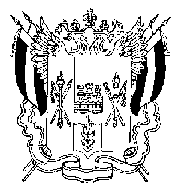 ТЕРРИТОРИАЛЬНАЯ ИЗБИРАТЕЛЬНАЯ КОМИССИЯГ. ТАГАНРОГАПОСТАНОВЛЕНИЕ23 июля  2015 г.			 						№ 168-1г. ТаганрогОб определении избирательного участка для голосования граждан Российской Федерации, не имеющих регистрации по месту жительства, месту временного пребывания.С целью обеспечения голосования на выборах Губернатора  Ростовской области граждан, имеющих паспорт, либо заменяющий паспорт документ, позволяющий установить возраст и гражданство Российской Федерации, снявшихся с регистрационного учета и не зарегистрировавшихся по новому месту жительства до дня голосования, руководствуясь постановлением Избирательной комиссии Ростовской области от 2 июля 2015г. № 81-5  « Об организации голосования на выборах Губернатора Ростовской области граждан Российской Федерации, не имеющих регистрацию по месту жительства в пределах Российской Федерации, пребывающих в государственных учреждениях социального  обслуживания населения Ростовской области, для граждан без определенного места жительства» Территориальная избирательная комиссияПОСТАНОВЛЯЕТ:Определить для голосования избирателей, не имеющих регистрации по месту жительства в пределах Российской Федерации13 сентября 2015г., ранее образованный избирательный участок № 2190, расположенный по адресу: город Таганрог, ул. Пальмиро Тольятти, 32-2.Председателю участковой избирательной комиссии № 2190 (Чумак И.В.):- вывесить настоящее постановление на информационном стенде комиссии;- обеспечить незамедлительное информирование ТИК о включении указанных в п.1 граждан в списки избирателей избирательного участка № 2190.Разместить настоящее постановление на официальном  Интернет-сайте ТИК города Таганрога.4. Контроль за исполнением настоящего постановления возложить на  секретаря комиссии Т.А. Токареву.Председатель  комиссии 				               С.В. АксеновСекретарь комиссии						       Т.А. Токарева